APRIL 13, 2015Docket No. A-125063Utility Code: 125063STEPHEN BAKER CONSTELLATION9600 CORPORATE CAMPUS DRSUITE 2000LOUISVILLE KY 40223Re:	Natural Gas Supplier License Abandonment/Cancellation Application ofWPS Energy Services Inc.Dear Mr. Baker:The Commission’s Regulation at 52 Pa. Code 62.109 (b) states that:Completed applications, with all supporting documentation, including any documentation or clarifying information requested by Commission staff, if unprotested, will be processed within 45 days after acceptance by the Commission.  If the application is not processed within the time period, the application will be deemed approved.  The review period may be extended for a reasonable period of time by Secretarial Letter.You are hereby notified that the Commission has extended the period for consideration of the Abandonment/Cancellation Application for 120 days or until further order of the Commission.If you are dissatisfied with the resolution of this matter, you may, as set forth in            52 Pa. Code §5.44, file a petition with the Commission within twenty (20) days of the date of this letter.Please direct any questions to Lee Yalcin, Bureau of Technical Utility Services at (717) 787-6723 or by email at lyalcin@pa.gov.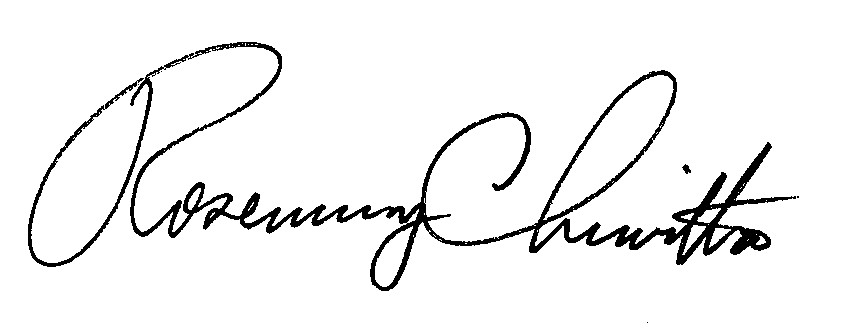 	Sincerely,	Rosemary Chiavetta	Secretary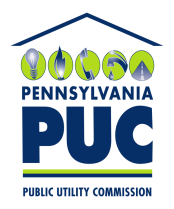 COMMONWEALTH OF PENNSYLVANIAPENNSYLVANIA PUBLIC UTILITY COMMISSIONP.O. BOX 3265, HARRISBURG, PA 17105-3265IN REPLY PLEASE REFER TO OUR FILE